
Chamada de Trabalhos Científicos da Semana de Engenharia AmbientalTema: Caminhos para a sustentabilidade no cenário tecnológico A Coordenação Geral do Semana de Engenharia Ambiental e a Comissão Científica do evento, realizados pelo Curso de Engenharia Ambiental do IFBA, por meio de sua Coordenação Científica, torna pública a abertura do edital para submissão de trabalhos científicos, com vistas à publicação nos anais do evento. Tais trabalhos serão expostos em sessões técnicas ou em sessões de pôsteres e poderão tratar sobre os seguintes eixos temáticos expostos no item 1.1 Eixos Temáticos para Submissão de Trabalhos1.1 GESTÃO AMBIENTAL Educação Ambiental;Direito Ambiental;Gestão Ambiental e Políticas Públicas;Planejamento/Ordenamento/Gestão Integrada;Licenciamento Ambiental;Analise de Impacto Ambiental.1.2 TECNOLOGIAS AMBIENTAIS Geoprocessamento;Energias renováveis.1.3 EMPREENDEDORISMO NA ENGENHARIA Ensino do empreendedorismo;Empreendedorismo e Gestão;Empreendedorismo aplicado às empresas de engenharia.1.4 SANEAMENTO BÁSICOColeta e tratamento de esgoto;Limpeza urbana;Manejo de resíduos sólidos e controle de pragas;Recursos Hídricos;Epidemiologia e Saúde pública.2 Características do Trabalho Científico O trabalho submetido será classificado em uma das seguintes sessões, com vistas à apresentação durante o evento: Sessões Técnicas (ST); e Sessões de Pôsteres (SP). Ainda, os trabalhos deverão estar em conformidade com o Modelo de Submissão de Trabalhos (template para submissão disponível no site do evento) e serem submetidos via e-mail submissaodetrabalhos.sea@gmail.comOs trabalhos submetidos serão avaliados pelo Comitê Científico do evento, formado por professores com área de atuação relacionada aos eixos temáticos apresentados. Cada resumo expandido deverá ser enquadrado, somente, um eixo temático para vínculo.A decisão sobre o tipo de sessão (ST ou SP) na qual cada trabalho será classificado ficará sob a responsabilidade da Coordenação Científica e da Coordenação Geral da Semana de Engenharia Ambiental, sendo analisada a indicação dos autores. Os trabalhos que possuírem maior média entre o Comitê Científico serão escolhidos para ST durante o evento.Demais trabalhos aprovados serão apresentados na modalidade de SP sendo este informado conforme recomendações da Comitê Científico.Os melhores trabalhos determinados pelo Comitê Científico receberão premiações.As instruções para apresentação nessas duas sessões serão enviadas juntamente com a divulgação do resultado da avaliação dos trabalhos. Os autores de cada trabalho submetido que for selecionado devem renunciar a seus direitos autorais patrimoniais em prol da publicação nos anais do evento, especificamente no que se refere à publicação em meio impresso e/ou divulgação do seu conteúdo pela internet. Após as submissões, a Coordenação Científica procederá à pré-seleção dos artigos recebidos, com base em critérios como: observância à formatação prescrita; coerência da conclusão com o desenvolvimento; originalidade dos argumentos e da abordagem; grau de reflexividade; consistência técnica; e qualidade da pesquisa. Não serão aceitas alterações, de qualquer natureza, nos artigos submetidos após o encerramento do processo de submissão. Não haverá custos para a submissão de trabalhos para a Semana de Engenharia Ambiental.Os locais, dia, horário e demais informações referentes às apresentações serão disponibilizadas pela Comissão Geral Científica via e-mail, murais da instituição e no site oficial do evento.Os trabalhos que não atenderem à formatação estabelecida serão automaticamente eliminados.3 Datas ImportantesO cronograma resumido para a submissão de trabalhos científicos é apresentado na Tabela 1. Tabela 1: Cronograma de submissão de trabalhos científicos para a Semana de Engenharia Ambiental.4 Normas para Submissão Os resumos deverão ser submetidos através do e-mail: submissaodetrabalhos.sea@gmail.comSó serão aceitos os trabalhos que forem enviados no formato “.pdf" e deve ser enviado com a seguinte nomenclatura “RESUMOEXP2018”. Todos os demais formatos de arquivos, inclusive os compactados, serão desconsiderados.Os resumos que não estiveram de acordo com a formatação e com os critérios técnicos exigidos pela Comissão Científica não terão sua submissão aceita. É autorizada a submissão de até dois trabalhos por autor. A contagem do número de trabalhos distingue autoria de coautoria.Ressalva-se que cada trabalho deverá ser inédito, não tendo sido publicado sob qualquer forma impressa ou eletrônica (incluindo aqueles originados de trabalhos completos já publicados), devendo assim permanecer até o término do evento. A não consideração desta ressalva poderá acarretar impedimento de apresentação (ões) futura (s) de trabalhos no âmbito deste evento;  A comprovação de ineditismo é de responsabilidade dos autores.A comissão de avaliação julgará os trabalhos exclusivamente por sua qualidade, limitando a seleção ao número adequado para apresentação no evento e de acordo com o tempo disponível. Somente serão aceitos trabalhos com redação e ortografia adequadas, pois a versão enviada será definitiva.Os trabalhos não deverão ter a identificação dos seus autores; aqueles cuja autoria seja identificada serão excluídos do evento. Por essa razão, certifique-se de que seu artigo não contenha identificação explícita ou oculta.Os autores com resumos aprovados serão notificados pela Comissão Geral Científica do evento até 01/05/2018. Deverão confirmar a sua participação na apresentação de trabalhos aprovados até 03/05/2018 e efetuar sua inscrição com o envio da versão completa do resumo expandido até 04/05/2018, no endereço eletrônico: submissaodetrabalhos.sea@gmail.comA não efetivação da inscrição até 04/05/2018 dos autores de cada resumo aprovado acarretará a exclusão do resumo no âmbito do evento abrindo a possibilidade de um novo resumo a ser aceito.Caso haja desistência do autor na apresentação do trabalho ficando na responsabilidade do coautor, informar com antecedência a Comissão Geral através do endereço eletrônico citado anteriormente.A apresentação no evento dos resumos aprovados é obrigatória, considerando, no mínimo, a presença de um dos autores (no caso de autoria coletiva). Se o autor ou coautor não apresentar o trabalho, o mesmo, não será publicado nos anais do evento. Ademais, caso o(s) autor(es) com trabalhos aprovados e inscritos para o evento não compareçam para a apresentação, não será permitida a submissão de trabalhos para o evento do próximo ano.5 Formatação do Resumo Expandido Instruções gerais: Papel: A4 (29,7 x 21 cm); Orientação do papel: retrato; Margens:  Superior: 3 cm  Inferior: 2 cm  Direita: 2 cm  Esquerda: 3 cm Editor de texto: Word do Office 2003 ou posteriorFonte: Times New Roman, tamanho 12; Espaçamento: simples; Parágrafo: justificado; Páginas: o mínimo deverá ser 3 (três) páginas e não deverá exceder 5 (cinco). Além dessas páginas é necessário a inclusão da página de identificação do trabalho (eixo temático, título do trabalho, autor, titulação e instituição), essa não será contabilizada. Paginação: inserir número de páginas no rodapé com alinhamento ao lado direito; Notas: devem ser colocadas no rodapé da página correspondente; Citações e referências bibliográficas: as citações deverão ser inseridas no corpo do texto, incluindo o sobrenome do autor da fonte, a data de publicação e o número de página (se for o caso), conforme normas da ABNT. As referências bibliográficas completas do(s) autor(es) citado(s) deverão ser apresentadas em ordem alfabética, no final do texto, de acordo com as normas da ABNT. 6 Estrutura do Resumo Expandido O resumo expandido deve ser elaborado observando a seguinte estrutura: Resumo, Introdução, Objetivos do Trabalho (que deve estar presentes na introdução), Resultados e Discussões, Conclusão e Referências.7 InformaçõesCEAM, Eamb Jr, Coordenação de engenharia AmbientalContatos: submissaodetrabalhos.sea@gmail.com(77) 98871-9969 (Lara Carvalho)(77) 98105-4259 (Marília Aguiar)8 Coordenação Geral CientíficaPrf. Dra Deise danielle Neves Dias Piau – IFBALara Carvalho – PET Engenharias, Eamb Jr, Curso de Eng AmbientalMarília Aguiar– PET Engenharias, Eamb Jr, Curso de Eng Ambiental8.1 Comité Científico InternoDrª Deise Daniele Neves Dias Piau - IFBADr. Felizardo Adenilson Rocha - IFBAMsc. Fernando de Azevedo Alves Brito - IFBADrª Gleide Nascimento Azevedo - IFBADr. Jacson Tavares de Oliveira - IFBADrª Joseane Oliveira da Silva - IFBADr. José Carlson Gusmão da Silva - IFBAMsc. Nádia Cristina Moraes Sampaio Gobira – IFBAMsc. Orleane Souza de Brito -IFBADr. Weslei Piau Santana - UESB9 Observações:A apresentação dos trabalhos poderá ser feita por um dos autores ou um representante legal (mediante apresentação de Declaração assinada pelo autor) devidamente inscritos. Não haverá distinção de mérito entre os trabalhos publicados em ST ou em SP. Em ambos os casos, artigos completos serão incluídos nos anais. Caso haja mais de uma submissão de um mesmo trabalho, só será aceita a última versão encaminhada.Não será permitido inclusões/exclusões/alterações de autores após o encerramento do prazo de submissão do resumo expandido. A coordenação do evento e a Comissão Científica alertam para a responsabilidade sobre o ineditismo e a autoria ser exclusiva dos autores, ficando os mesmos sob o rigor das sanções legais que se aplicam às questões de plágio ou equivalentes. Essas datas foram determinadas considerando o prazo necessário para avaliação e divulgação dos resultados em tempo hábil para os autores poderem solicitar recursos junto às agências de fomento. Ressalta-se a importância do cumprimento dos prazos, uma vez que os mesmos não serão prorrogados. Vitória da Conquista, 11 de abril de 2018 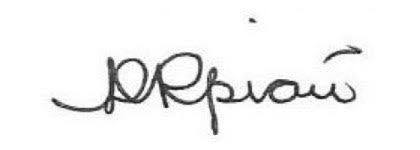 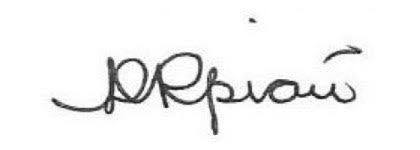 Prof. Drª Deise Piau - Coordenação Científica da Semana de Engenharia Ambiental______________________________________Profª Orleane Brito – IFBA – Coordenação do Evento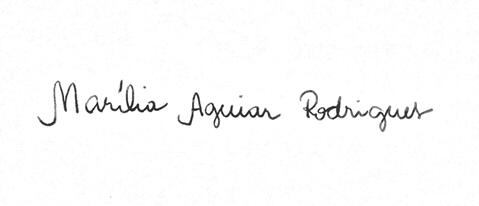 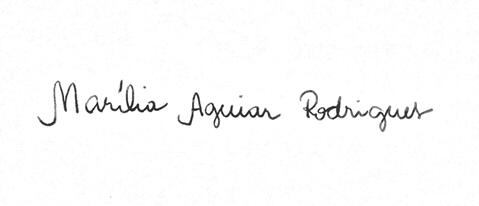 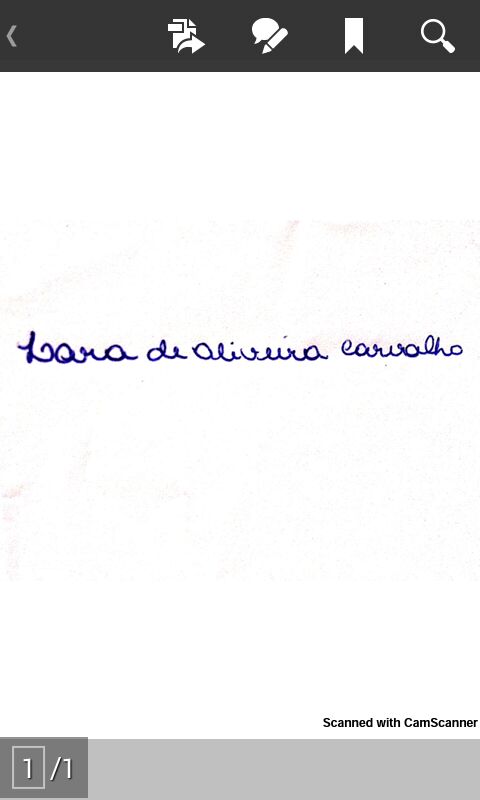 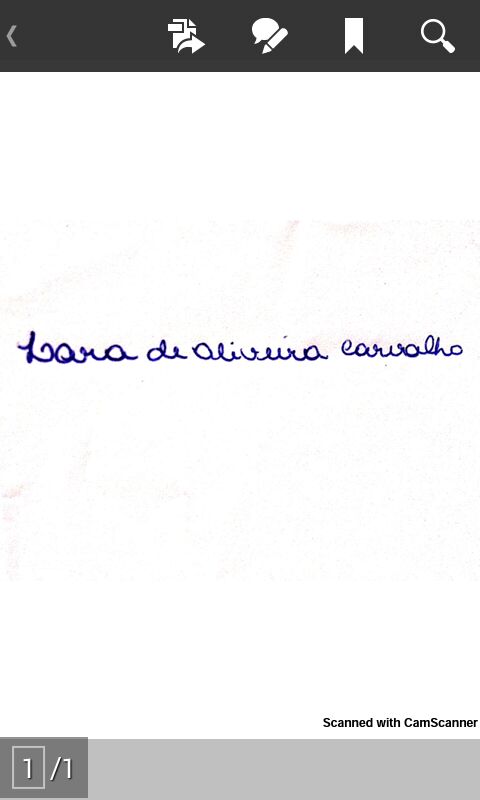 Lara Carvalho – Comissão Geral Científica   		Marília Aguiar – Comissão Geral CientíficaItemDataSubmissão de trabalhos científicos11/04/2018 a 23/04/2018Divulgação do resultado da avaliação dos trabalhos01/05/2018Limite de Confirmação de apresentação de trabalhos aprovados03/05/2018Limite de inscrição dos autores04/05/2018Informações referentes às apresentações05/05/2018Prazo para recebimento dos pôsters07/05/2018